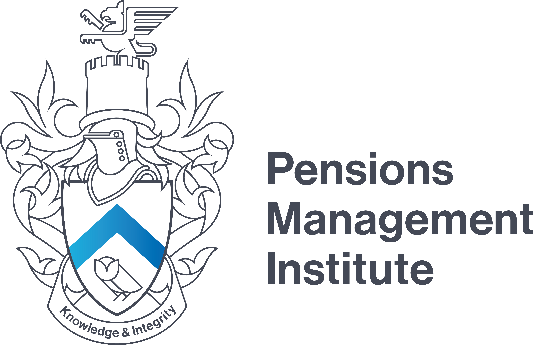 Taxation, Retail Investment and PensionsAssignment 2(Part 1 – The UK Pension System Chapters 7-13)Recommended Time: 3 HoursWrite a short note on tax charges on Unauthorised Payments. Marks Outline the Statutory Right To Transfer. 5 marks Write a short note on earmarking orders.  	 	 	 	 	 	 	 	 	 	 	5 Marks List the information you require from a transferring arrangement. marks Write short notes on “Benefit Crystallisation Events” (BCEs) and list five BCEs. marks List the options that may be available to a member when they retire at normal pension age. 	 marks Outline the taxation changes introduced at A-Day and their impact on existing schemes. 	                   	 	 	 	 	 	 	 	 	15 marks John Brown (aged 48) is leaving his company’s contributory defined benefit scheme after 6 months’ of service. Describe the options that might be available to him and any conditions that would apply. 	                   	 	 	 	 	 	 	 	 	15 marks A US based company with global operations is reviewing its benefit programme. You have been asked to provide certain information commonly provided in the UK. Give a description of the benefits that might typically be received in connection with the death of a member of a registered pension scheme differentiating between those arising from a Defined Contribution (DC) scheme and those from a Defined Benefit (DB) scheme. 	                   	 	 	 	 	 	 	 	 	20 marks Taxation, Retail Investment and Pensions Assignment 2 	 	 	 	 	2022/23 Edition © The Pensions Management Institute 2023 